Math 2	HW: Standard Form	Unit 3.	Example 1: 	Example 3: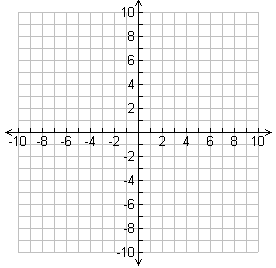 	Example 2: 	Example 4:Quadratic FunctionsProblem 1:Problem 2:Problem 3:Problem 4:Problem 5:Direction of Opening:Axis of Symmetry:or the x-value of the vertexVertex:Solve by hand or find max/min in the calculatorY-Intercept:(0, c)Domain:x-values of the graphRange:y-values of the graph